23RD ERITREAN INDEPENDENCE CELEBRATION
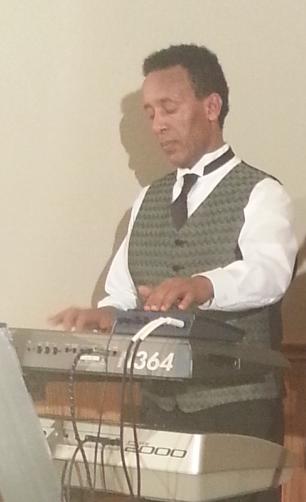 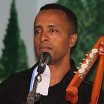    
VOCALIST & KIRAR                                                                     KEYBOARD MESFIN NAIZGHI                                                                          MILLION ABRAHA
DATE…………………………….18th    MAY    2014TIME……………………………..07:00 pm. (door opens)PLACE……………………………MOOSE LODGE                                          35  CHARTERHOUSE CRS.                                          LONDON ONTARIOPRICE……………………………$20.00 (DINNER INCLUDED)LIVE MUSIC AND A LOT OF FUN COME AND CELEBRATEALL PROCEEDS TO THE FAMILY OF THE ERITREAN MARTYRS